متاثرین کی خدمت کے لیے مقامی ایجنسیاںLocal Victim Service Agencies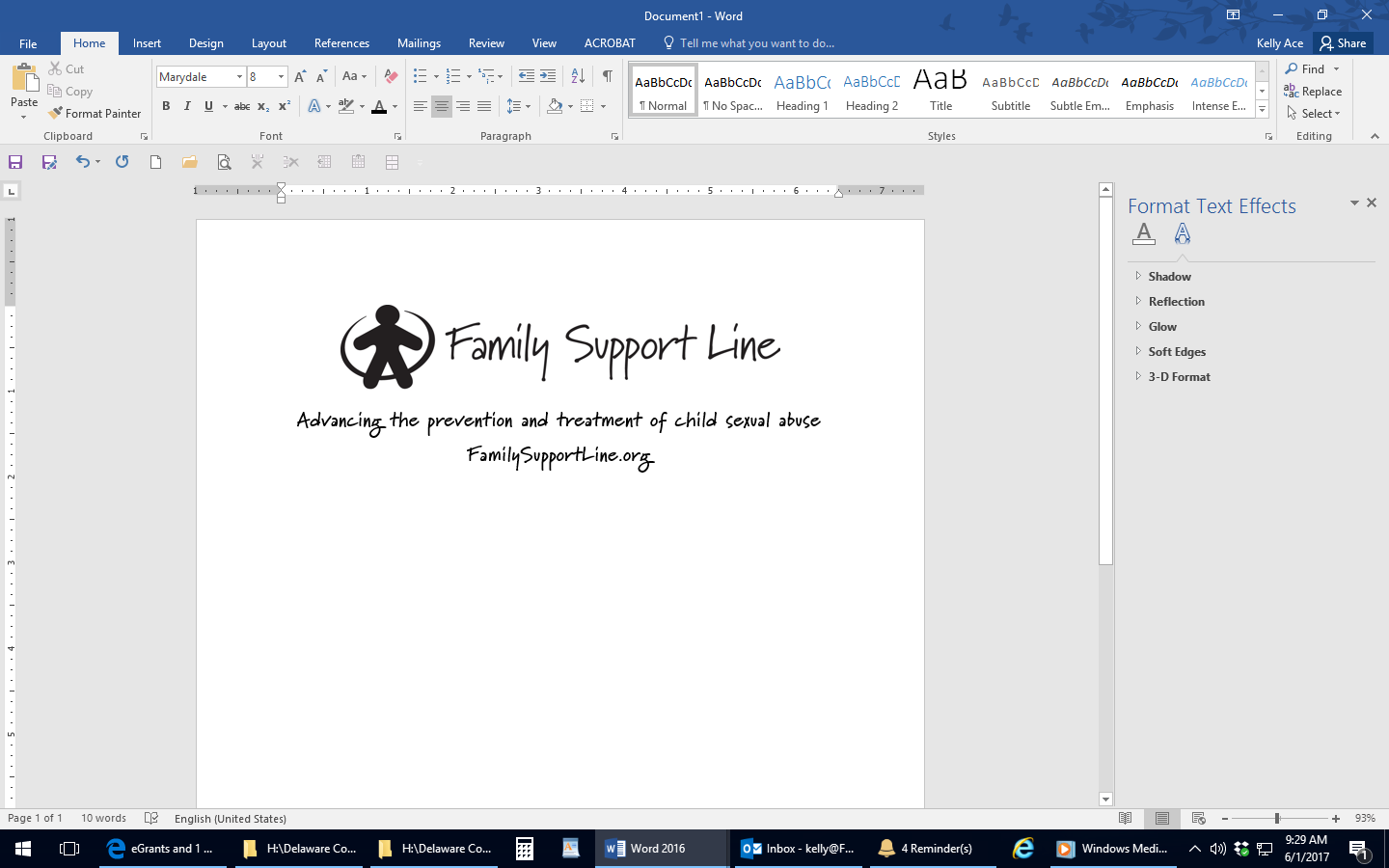 جنسی بد سلوکی کے شکار بچوں کے لیے خدماتServices for Child Victims of Sexual AbuseFamily Support Linewww.FamilySupportLine.org610.268.9145Delaware County Women Against Rape www.delcowar.org  Hotline: 610.566.4342جنسی حملے کے شکار بالغان کے لیے خدمات Services for Adult Victims of Sexual Assault Delaware County Women Against Rape www.delcowar.org  Hotline: 610.566.4342گھریلو تشدد کے متاثرین کے لیے خدماتServices for Victims of Domestic ViolenceDomestic Abuse Project of Delaware County (DAP)  www.dapdc.orgHotline: 610.565.4590Office: 610.565.6272بزرگوں کی زیادتی کے متاثرین کے لیے خدماتServices for Victims of Elder AbuseSenior Victim Services, Inc. 610.627.2292ذہنی طور پر معذور / دوسرے بالغان پر منحصر بالغ متاثرین کے لیے خدماتServices for Adult Victims with Intellectual Disabilities/Dependent AdultsProtective Services Hotline http://www.dhs.pa.gov/citizens/reportabuse/dhsadultprotectiveservices/ 800.490.8505متاثر فرد/گواہ کی مدد کا دیگر پروگرامOther Victim/Witness Assistance ProgramsCrime Victim Services 610.566.4386Delaware County District Attorney Victim Witness Assistance and Restitution 610.891.4227 Legal Aid Southeastern Division of Delaware County http://lasp.org  877.429.5994Parents of Murdered Children, Delaware County Chapter www.pomcdelco.com  610.324.7378